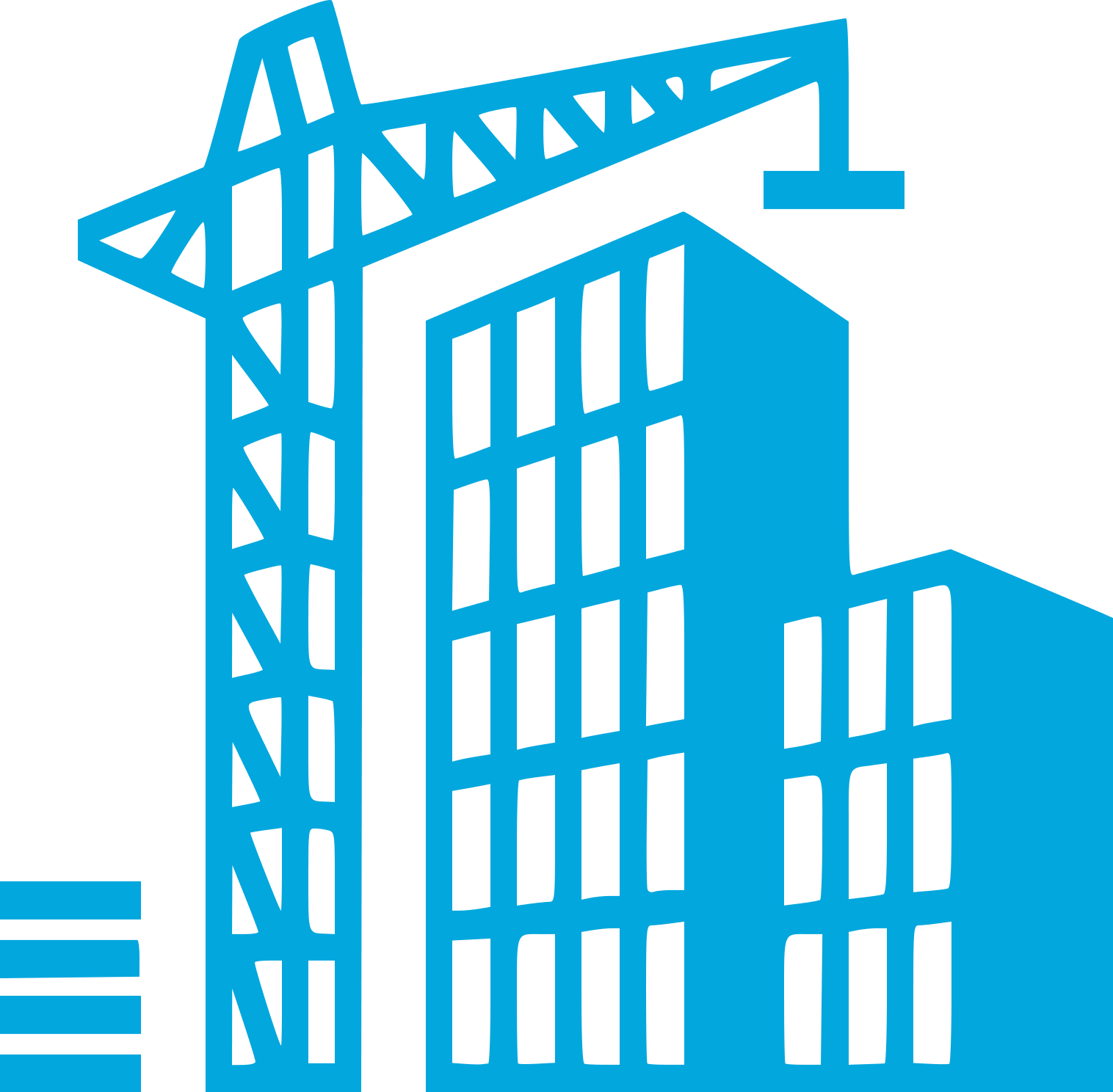 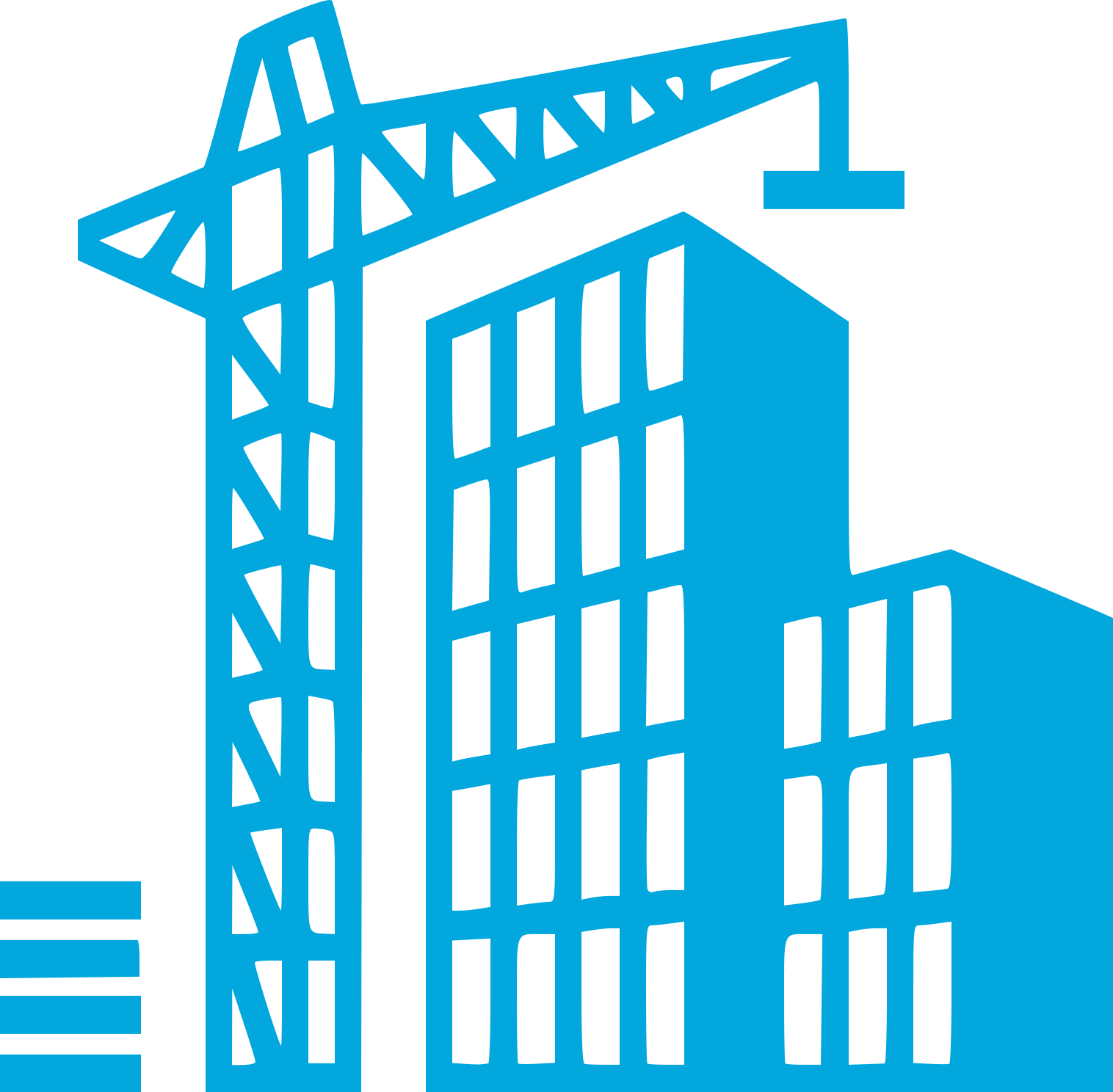 www.constructioncompany.comwww.constructioncompany.comwww.constructioncompany.com<Company Name><Company Name><Company Name>INVOICEINVOICE<100 Street Address, City, State, Zip><100 Street Address, City, State, Zip><100 Street Address, City, State, Zip><100 Street Address, City, State, Zip>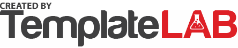 <Website, Email Address><Website, Email Address><Website, Email Address><Website, Email Address><Phone Number><Phone Number><Phone Number><Phone Number>BILL TOLOCATIONLOCATIONInvoice No:225689/23<Contact Name><Name><Name>Invoice Date:01-05-2023<Client Company Name><Address><Address>Due Date:31-05-2023<Address><Phone><Phone><Phone, Email>DESCRIPTIONDESCRIPTIONDESCRIPTIONQTYUNIT PRICETOTALMaterialMaterialMaterialMaterialMaterialMaterialStainless steel bars (20")Stainless steel bars (20")Stainless steel bars (20")200$150.00$30,000.00ConcreteConcreteConcrete20$50.00$1,000.00BlocksBlocksBlocks100$12.00$1,200.00BricksBricksBricks400$2.50$1,000.00LabourLabourLabourLabourLabourLabourMarking of foundation (on site)Marking of foundation (on site)Marking of foundation (on site)24$50.00$1,200.00Earth excavation  (depth 2.3m)Earth excavation  (depth 2.3m)Earth excavation  (depth 2.3m)96$30.00$2,880.00Placing of reinforcement steelPlacing of reinforcement steelPlacing of reinforcement steel100$60.00$6,000.00Placing of PCCPlacing of PCCPlacing of PCC40$50.00$2,000.00OtherOtherOtherOtherOtherOtherTransportationTransportationTransportation1$600.00$600.00SUBTOTALSUBTOTAL$45,880.00Thank you for your business!Thank you for your business!DISCOUNTDISCOUNT$5,880.00Thank you for your business!Thank you for your business!SUBTOTAL LESS DISCOUNTSUBTOTAL LESS DISCOUNT$40,000.00Thank you for your business!Thank you for your business!TAX RATETAX RATE10%Thank you for your business!Thank you for your business!TOTAL TAXTOTAL TAX$4,000.00Balance DueBalance Due$44,000.00Terms & Instructions<Add payment instructions here, e.g: bank, paypal...><Add payment instructions here, e.g: bank, paypal...><Add payment instructions here, e.g: bank, paypal...><Add payment instructions here, e.g: bank, paypal...><Add payment instructions here, e.g: bank, paypal...><Add payment instructions here, e.g: bank, paypal...><Add terms here, e.g: warranty, returns policy...><Add terms here, e.g: warranty, returns policy...><Add terms here, e.g: warranty, returns policy...><Add terms here, e.g: warranty, returns policy...><Add terms here, e.g: warranty, returns policy...><Add terms here, e.g: warranty, returns policy...> © TemplateLab.com  © TemplateLab.com  © TemplateLab.com  © TemplateLab.com  © TemplateLab.com  © TemplateLab.com  © TemplateLab.com 